Geometry – In-Class Practice		       	Name:Unit 3- Tangent Lines						Period:  2   4   7           Date:  12/4/17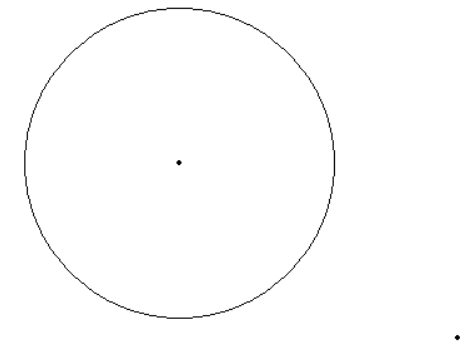 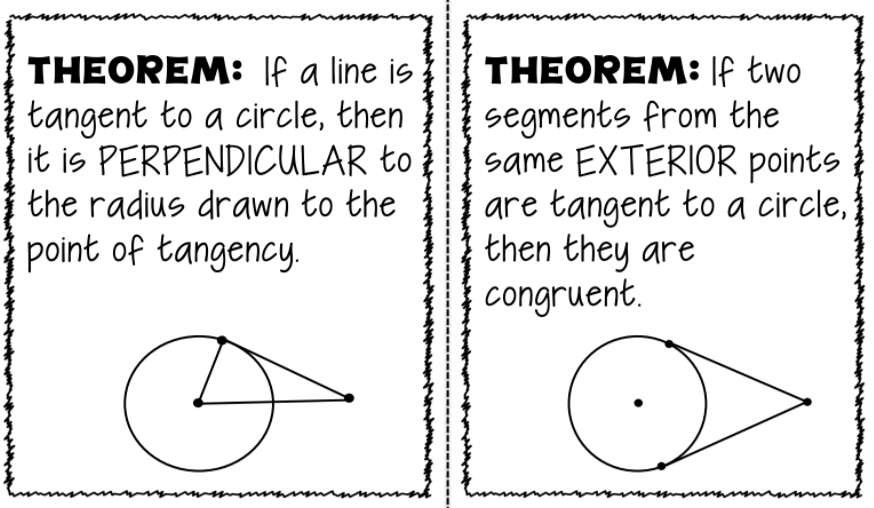 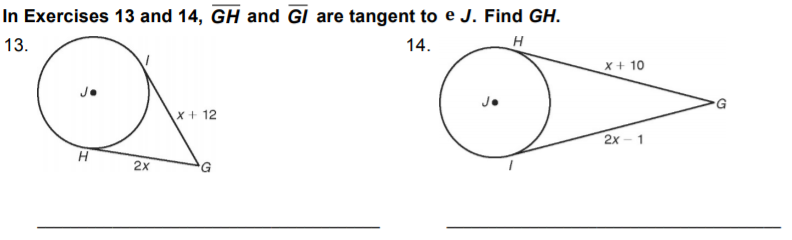 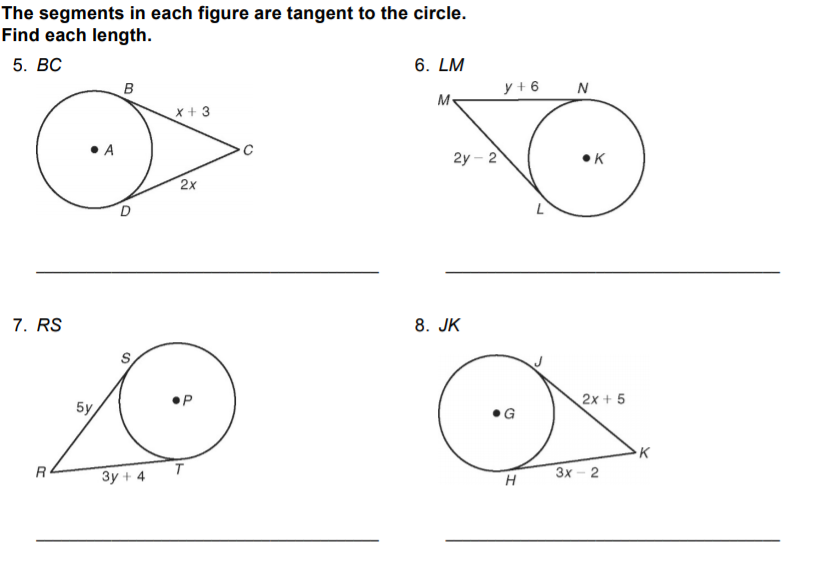 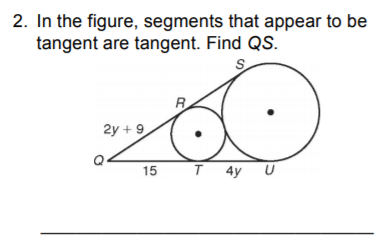 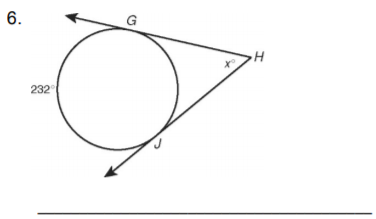 